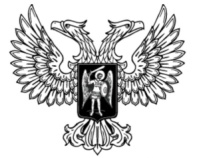 ДОНЕЦКАЯ НАРОДНАЯ РЕСПУБЛИКАВОДНЫЙ КОДЕКСДОНЕЦКОЙ НАРОДНОЙ РЕСПУБЛИКИПринят Постановлением Народного Совета 7 февраля 2020 годаГлава 1. Общие положенияСтатья 1. Основные понятия, используемые в настоящем КодексеВ настоящем Кодексе используются следующие основные понятия:1) акватория – водное пространство в пределах естественных, искусственных или условных границ;2) водные ресурсы – поверхностные и подземные воды, которые находятся в водных объектах и используются или могут быть использованы;3) водный объект – природный или искусственный водоем, водоток либо иной объект, постоянное или временное сосредоточение вод в котором имеет характерные формы и признаки водного режима;4) водный режим – изменение во времени уровней, расхода и объема воды в водном объекте;5) водный фонд – совокупность водных объектов в пределах территории Донецкой Народной Республики;6) водопользователь – физическое лицо или юридическое лицо, которому предоставлено право пользования водным объектом;7) водопотребление – потребление воды из систем водоснабжения;8) водохозяйственная система – комплекс водных объектов и предназначенных для обеспечения рационального использования и охраны водных ресурсов гидротехнических сооружений;9) донный грунт – грунт дна водного объекта, извлеченный при строительстве, реконструкции, эксплуатации гидротехнических и иных сооружений, расположенных на водных объектах, создании и содержании внутренних водных путей Донецкой Народной Республики, предотвращении негативного воздействия вод и ликвидации его последствий, поддержании надлежащего санитарного состояния водных объектов и благоприятного состояния окружающей среды;10) дренажные воды – воды, отвод которых осуществляется дренажными сооружениями для сброса в водные объекты;11) использование водных объектов (водопользование) – использование различными способами водных объектов для удовлетворения потребностей Донецкой Народной Республики, муниципальных образований, физических лиц, юридических лиц;12) истощение вод – постоянное сокращение запасов и ухудшение качества поверхностных и подземных вод;13) негативное воздействие вод – затопление, подтопление, разрушение берегов водных объектов, заболачивание и другое негативное воздействие на определенные территории и объекты;14) охрана водных объектов – система мероприятий, направленных на сохранение и восстановление водных объектов;15) речной бассейн – территория, поверхностный сток вод с которой через связанные водоемы и водотоки осуществляется в море или озеро;16) сточные воды – дождевые, талые, инфильтрационные, поливомоечные, дренажные воды, сточные воды централизованной системы водоотведения и другие воды, отведение (сброс) которых в водные объекты осуществляется после их использования или сток которых осуществляется с водосборной площади.Статья 2. Водное законодательство1. Водное законодательство Донецкой Народной Республики основывается на Конституции Донецкой Народной Республики и состоит из настоящего Кодекса, других законов и иных нормативных правовых актов Донецкой Народной Республики.2. Нормы водного законодательства, содержащиеся в других законах и иных нормативных правовых актах Донецкой Народной Республики, должны соответствовать настоящему Кодексу.3. Если международным договором Донецкой Народной Республики установлены иные правила, чем те, которые предусмотрены водным законодательством, применяются правила международного договора.Статья 3. Отношения, регулируемые водным законодательством1. Водным законодательством регулируются отношения по использованию и охране водных объектов (водные отношения).2. Имущественные отношения, связанные с оборотом водных объектов, регулируются гражданским законодательством в той мере, в какой они не урегулированы настоящим Кодексом.Статья 4. Участники водных отношений1. Участниками водных отношений являются Донецкая Народная Республика, муниципальные образования, физические лица, юридические лица.2. От имени Донецкой Народной Республики, муниципальных образований в водных отношениях выступают соответственно государственные органы, органы местного самоуправления в пределах своих полномочий, установленных нормативными правовыми актами Донецкой Народной Республики.Статья 5. Основные принципы водного законодательства Водное законодательство основывается на следующих принципах:1) значимость водных объектов в качестве основы жизни и деятельности человека. Регулирование водных отношений осуществляется исходя из представления о водном объекте как о важнейшей составной части окружающей среды, среде обитания объектов животного и растительного мира, в том числе водных биологических ресурсов, как о природном ресурсе, используемом человеком для личных и бытовых нужд, осуществления хозяйственной и иной деятельности, и одновременно как об объекте права собственности и иных прав;2) приоритет охраны водных объектов перед их использованием. Использование водных объектов не должно оказывать негативное воздействие на окружающую среду;3) сохранение особо охраняемых водных объектов, ограничение или запрет использования которых устанавливается законами;4) целевое использование водных объектов. Водные объекты могут использоваться для одной или нескольких целей; 5) приоритет использования водных объектов для целей питьевого и хозяйственно-бытового водоснабжения перед иными целями их использования. Предоставление их в пользование для иных целей допускается только при наличии достаточного количества водных ресурсов для обеспечения питьевого и хозяйственно-бытового водоснабжения;6) участие физических лиц и общественных объединений в решении вопросов, касающихся прав на водные объекты, а также их обязанностей по охране водных объектов. Физические лица и общественные объединения имеют право принимать участие в подготовке решений, реализация которых может оказать воздействие на водные объекты при их использовании и охране. Государственные органы, органы местного самоуправления, юридические лица и физические лица – предприниматели обязаны обеспечить возможность такого участия в порядке и формах, которые установлены законодательством Донецкой Народной Республики;7) равный доступ физических и юридических лиц к водопользованию, за исключением случаев, предусмотренных водным законодательством;8) регулирование водных отношений в зависимости от особенностей режима водных объектов, их физико-географических, морфометрических и других особенностей;9) регулирование водных отношений исходя из взаимосвязи водных объектов и гидротехнических сооружений, образующих водохозяйственную систему;10) гласность осуществления водопользования. Решения о предоставлении водных объектов в пользование должны быть доступны, за исключением информации, отнесенной законодательством Донецкой Народной Республики к категории ограниченного доступа;11) комплексное использование водных объектов. Использование водных объектов может осуществляться одним или несколькими водопользователями;12) платность использования водных объектов. Пользование водными объектами осуществляется за плату, за исключением случаев, установленных настоящим Кодексом и иными нормативными правовыми актами Донецкой Народной Республики;13) экономическое стимулирование охраны водных объектов. При определении платы за пользование водными объектами учитываются расходы водопользователей на мероприятия по охране водных объектов.Статья 6. Поверхностные водные объекты и подземные водные объекты 1. Водные объекты в зависимости от особенностей их режима, физико-географических, морфометрических и других особенностей подразделяются на:1) поверхностные водные объекты;2) подземные водные объекты.2. К поверхностным водным объектам относятся:1) моря или их отдельные части (заливы, в том числе бухты, лиманы и другие);2) водотоки (реки, ручьи, каналы);3) водоемы (озера, пруды, обводненные карьеры, водохранилища);4) болота;5) природные выходы подземных вод (родники, гейзеры);3. Поверхностные водные объекты состоят из поверхностных вод и покрытых ими земель в пределах береговой линии.4. Береговая линия (граница водного объекта) определяется для:1) моря – по постоянному уровню воды, а в случае периодического изменения уровня воды – по линии максимального отлива;2) реки, ручья, канала, озера, обводненного карьера – по среднемноголетнему уровню вод в период, когда они не покрыты льдом;3) пруда, водохранилища – по нормальному подпорному уровню воды;4) болота – по границе залежи торфа на нулевой глубине.5. Порядок определения местоположения береговой линии (границы водного объекта), случаи и периодичность ее определения устанавливаются Правительством Донецкой Народной Республики. Требования к описанию местоположения береговой линии (границы водного объекта) устанавливаются республиканским органом исполнительной власти, реализующим государственную политику в сфере водного и рыбного хозяйства.6. К подземным водным объектам относятся:1) бассейны подземных вод;2) водоносные горизонты.7. Границы подземных водных объектов определяются в соответствии с законом о недрах.Статья 7. Водные объекты общего пользования1. Поверхностные водные объекты, находящиеся в государственной собственности, являются водными объектами общего пользования, то есть общедоступными водными объектами, если иное не предусмотрено настоящим Кодексом.2. Физические лица вправе иметь доступ к водным объектам общего пользования и бесплатно использовать их для личных и бытовых нужд (купание, плавание на лодках, добыча (вылов) аборигенных видов водных биологических ресурсов, водопой животных, забор водных ресурсов из водных объектов без применения сооружений или технических устройств, из колодцев и тому подобное), если иное не предусмотрено настоящим Кодексом, другими законами.3. Использование водных объектов общего пользования осуществляется в соответствии с правилами охраны жизни людей на водных объектах, утверждаемыми в порядке, определяемом Правительством Донецкой Народной Республики, а также исходя из устанавливаемых органами местного самоуправления правил использования водных объектов для личных и бытовых нужд.4. На водных объектах общего пользования могут быть запрещены забор (изъятие) водных ресурсов для целей питьевого и хозяйственно-бытового водоснабжения, купание, использование маломерных судов, водных мотоциклов и других технических средств, предназначенных для отдыха на водных объектах, водопой, а также установлены иные запреты в случаях, предусмотренных настоящим Кодексом и другими законами.5. Информация об ограничении водопользования на водных объектах общего пользования предоставляется органами местного самоуправления через средства массовой информации и посредством специальных информационных знаков, устанавливаемых вдоль берегов водных объектов. Могут быть также использованы иные способы предоставления такой информации.6. Полоса земли вдоль береговой линии (границы водного объекта) водного объекта общего пользования (береговая полоса) предназначается для общего пользования. Ширина береговой полосы водных объектов общего пользования составляет двадцать метров, за исключением береговой полосы каналов, а также рек и ручьев, протяженность которых от истока до устья не более чем десять километров. Ширина береговой полосы каналов, а также рек и ручьев, протяженность которых от истока до устья не более чем десять километров, составляет пять метров.7. Береговая полоса болот, природных выходов подземных вод (родников, гейзеров) и иных предусмотренных законами водных объектов не определяется.8. Физические лица вправе пользоваться (без использования механических транспортных средств) береговой полосой водных объектов общего пользования для передвижения и пребывания около них, в том числе для осуществления любительского и спортивного рыболовства и причаливания плавучих средств.Глава 2. Право собственности и другие права на водные объектыСтатья 8. Право собственности на водные объекты1. Поверхностные водные объекты находятся в собственности Донецкой Народной Республики (государственной собственности). 2. Формы собственности на подземные водные объекты определяются законом о недрах.Статья 9. Право пользования водными объектами1. Физические лица, юридические лица приобретают право пользования поверхностными водными объектами по основаниям и в порядке, которые установлены главой 3 настоящего Кодекса.Если иное не предусмотрено настоящим Кодексом и другими законами, право пользования водными объектами осуществляется с учетом обеспечения личных и бытовых нужд лиц, проживающих в населенных пунктах, на территории которых расположены предоставленные в пользование водные объекты.2. Естественное изменение русла реки не влечет за собой изменение или прекращение права пользования этим водным объектом, если из существа правоотношения и настоящего Кодекса не следует иное.3. Физические лица, юридические лица приобретают право пользования подземными водными объектами по основаниям и в порядке, которые установлены законом о недрах.Статья 10. Прекращение права пользования водными объектами1. Право пользования поверхностными водными объектами прекращается по основаниям и в порядке, которые установлены гражданским законодательством и настоящим Кодексом, а также по основаниям, установленным законодательством Донецкой Народной Республики о государственно-частном и муниципально-частном партнерстве.2. Право пользования подземными водными объектами прекращается по основаниям и в порядке, которые установлены законом о недрах.3. Основанием принудительного прекращения права пользования водным объектом по решению суда является:1) нецелевое использование водного объекта;2) использование водного объекта с нарушением законодательства Донецкой Народной Республики;3) неиспользование водного объекта в установленные договором водопользования или решением о предоставлении водного объекта в пользование сроки.4. Принудительное прекращение права пользования водными объектами в случаях возникновения необходимости их использования для государственных или муниципальных нужд осуществляется уполномоченными Правительством Донецкой Народной Республики органами исполнительной власти в пределах их полномочий в соответствии с законами.5. Предъявлению требования о прекращении права пользования водным объектом по основаниям, предусмотренным частью 3 настоящей статьи, должно предшествовать вынесение предупреждения республиканским органом исполнительной власти, реализующим государственную политику в сфере водного и рыбного хозяйства, об устранении выявленных нарушений. Форма предупреждения устанавливается Правительством Донецкой Народной Республики.6. При прекращении права пользования водным объектом водопользователь обязан:1) прекратить в установленный срок использование водного объекта;2) обеспечить консервацию или ликвидацию гидротехнических и иных сооружений, расположенных на водных объектах;3) осуществить природоохранные мероприятия, связанные с прекращением использования водного объекта.Глава 3. Основания и порядок приобретения права пользования поверхностными водными объектами или их частямиСтатья 11. Основания приобретения права пользования поверхностными водными объектами или их частями1. Право пользования поверхностными водными объектами или их частями приобретается по основаниям, предусмотренным настоящим Кодексом и другими законами.2. На основании договоров водопользования право пользования поверхностными водными объектами приобретается в целях:1) забора (изъятия) водных ресурсов из водных объектов в соответствии с частью 3 статьи 37 настоящего Кодекса;2) использования акватории водных объектов, если иное не предусмотрено частями 3 и 4 настоящей статьи;3) производства электрической энергии без забора (изъятия) водных ресурсов из водных объектов.3. На основании решений о предоставлении водных объектов в пользование, если иное не предусмотрено частями 2 и 4 настоящей статьи, право пользования поверхностными водными объектами приобретается в целях:1) обеспечения обороны страны и безопасности государства;2) сброса сточных вод;3) забора (изъятия) водных ресурсов из водных объектов для питьевого водоснабжения;4) строительства и реконструкции гидротехнических сооружений;5) создания стационарных и плавучих (подвижных) буровых установок (платформ), морских плавучих (передвижных) платформ, морских стационарных платформ и искусственных островов;6) строительства и реконструкции мостов, подводных переходов, трубопроводов и других линейных объектов, если такие строительство и реконструкция связаны с изменением дна и берегов поверхностных водных объектов;7) разведки и добычи полезных ископаемых;8) проведения дноуглубительных, взрывных, буровых и других работ, связанных с изменением дна и берегов поверхностных водных объектов, за исключением случаев, предусмотренных частью 2 статьи 46 настоящего Кодекса;9) подъема затонувших судов;10) забора (изъятия) водных ресурсов из водных объектов для гидромелиорации земель;11) забора (изъятия) водных ресурсов из водных объектов и сброса сточных вод для осуществления аквакультуры.4. Водопользование осуществляется по основаниям, предусмотренным другими законами, без предоставления водных объектов в пользование в следующих случаях:1) использование водных объектов для целей морского, внутреннего водного и воздушного транспорта, за исключением случаев, предусмотренных частью 3 статьи 46 настоящего Кодекса;2) использование водных объектов для целей рыболовства и аквакультуры, за исключением случая, предусмотренного пунктом 11 части 3 настоящей статьи;3) в других случаях, предусмотренных настоящим Кодексом и другими законами.Статья 12. Договор водопользования1. По договору водопользования одна сторона – республиканский орган исполнительной власти, реализующий государственную политику в сфере водного и рыбного хозяйства, обязуется предоставить другой стороне – водопользователю водный объект или его часть в пользование за плату.2. К договору водопользования применяются положения об аренде, предусмотренные гражданским законодательством, если иное не установлено настоящим Кодексом и не противоречит существу договора водопользования.3. Договор водопользования признается заключенным с момента его государственной регистрации в государственном водном реестре.4. Не могут предоставляться на основании договора водопользования водные объекты, которые:1) используются для питьевого водоснабжения;2) расположены в границах особо охраняемых природных территорий.Статья 13. Содержание договора водопользования1. Договор водопользования должен содержать:1) сведения о водном объекте, в том числе описание местоположения береговой линии (границы водного объекта), его части, в пределах которых предполагается осуществлять водопользование;2) цель, виды и условия использования водного объекта или его части (в том числе объем допустимого забора (изъятия) водных ресурсов) в случаях, предусмотренных частью 2 статьи 11 настоящего Кодекса;3) срок действия договора водопользования;4) размер платы за пользование водным объектом или его частью, условия и сроки внесения данной платы;5) обязательства относительно осуществления мероприятий по охране и улучшению экологического состояния водного объекта или его части;6) порядок прекращения пользования водным объектом или его частью;7) ответственность сторон договора водопользования за нарушение его условий.В случае совместного водопользования в договоре водопользования также указываются условия использования водного объекта с учетом обеспечения личных и бытовых нужд лиц, проживающих в населенных пунктах, на территории которых расположен предоставленный в пользование водный объект.2. Договор водопользования наряду с условиями, указанными в части 1 настоящей статьи, может содержать иные условия по соглашению сторон этого договора.3. К договору водопользования прилагаются материалы в графической форме (в том числе схемы размещения гидротехнических и иных сооружений, расположенных на водном объекте, а также зон с особыми условиями их использования) и пояснительная записка к ним.Статья 14. Срок договора водопользования1. Предельный срок предоставления водных объектов в пользование на основании договора водопользования не может составлять более чем пятнадцать лет.2. Договор водопользования, заключенный на срок, превышающий установленный частью 1 настоящей статьи срок, считается заключенным на срок, равный предельному сроку договора водопользования.Статья 15. Преимущественное право водопользователя на заключение договора водопользования на новый срок1. Водопользователь, надлежащим образом исполнявший свои обязанности по договору водопользования, по истечении срока действия договора водопользования имеет преимущественное перед другими лицами право на заключение договора водопользования на новый срок, за исключением случая, если договор водопользования был заключен по результатам аукциона. Водопользователь обязан уведомить в письменной форме республиканский орган исполнительной власти, реализующий государственную политику в сфере водного и рыбного хозяйства, о желании заключить договор водопользования на новый срок не позднее чем за три месяца до окончания срока действия этого договора.2. При заключении договора водопользования на новый срок условия договора могут быть изменены по соглашению сторон этого договора.3. В случае если водопользователь получил от республиканского органа исполнительной власти, реализующего государственную политику в сфере водного и рыбного хозяйства, отказ в заключении договора водопользования на новый срок, но в течение года со дня истечения срока действия договора водопользования такой договор был заключен с другим лицом, водопользователь по своему выбору вправе потребовать в суде перевода на себя прав и обязанностей по заключенному договору водопользования и возмещения убытков, причиненных отказом возобновить с ним договор водопользования, или только возмещения таких убытков.Статья 16. Случаи и порядок заключения договора водопользования по результатам аукциона или без проведения аукциона1. Договор водопользования заключается по результатам аукциона, за исключением случаев, предусмотренных частью 2 настоящей статьи.2. Договор водопользования заключается без проведения аукциона в случае приобретения права пользования в целях, предусмотренных пунктом 1 или 3 части 2 статьи 11 настоящего Кодекса, а также в случаях, предусмотренных статьями 15, 46 – 48 настоящего Кодекса.3. Порядок подготовки и заключения договора водопользования, типовая форма договора водопользования, порядок организации и проведения аукциона на право заключения договора водопользования утверждаются Правительством Донецкой Народной Республики.4. Извещение о проведении аукциона размещается на официальном сайте республиканского органа исполнительной власти, реализующего государственную политику в сфере водного и рыбного хозяйства, в сети Интернет. Информация о проведении аукциона должна быть доступна для ознакомления всем заинтересованным лицам без взимания платы.5. Не допускается заключение договора водопользования по результатам аукциона или в случае, если аукцион признан несостоявшимся, ранее чем через десять дней со дня размещения информации о результатах аукциона на официальном сайте республиканского органа исполнительной власти, реализующего государственную политику в сфере водного и рыбного хозяйства, в сети Интернет.6. При заключении договора водопользования по результатам аукциона не допускается изменение условий аукциона на основании соглашения сторон этого договора или в одностороннем порядке.Статья 17. Изменение и расторжение договора водопользованияИзменение и расторжение договора водопользования осуществляются в соответствии с гражданским законодательством.Статья 18. Ответственность сторон договора водопользования1. Стороны договора водопользования несут ответственность за неисполнение или ненадлежащее исполнение своих обязательств по договору водопользования в соответствии с гражданским законодательством.2. Несвоевременное внесение водопользователем платы за пользование водным объектом влечет за собой уплату пени в размере 0,02 процента от месячной платы за пользование водным объектом по договору водопользования. Пеня начисляется за каждый календарный день просрочки исполнения обязанности по внесению водопользователем платы за пользование водным объектом начиная со следующего за определенным в договоре водопользования днем внесения платы за пользование водным объектом.3. За забор (изъятие) водных ресурсов в объеме, превышающем установленный договором водопользования объем забора (изъятия) водных ресурсов, водопользователь обязан уплатить штраф за такое превышение в размере пятикратной платы за пользование водным объектом.Статья 19. Запрет передачи прав и обязанностей по договору водопользования другому лицуПередача прав и обязанностей по договору водопользования другому лицу запрещается.Статья 20. Плата за пользование водным объектом на основании договора водопользования1. Договором водопользования предусматривается плата за пользование водным объектом или его частью.2. Плата за пользование водными объектами устанавливается на основе следующих принципов:1) стимулирование экономного использования водных ресурсов, а также охраны водных объектов;2) равномерность поступления платы за пользование водными объектами в течение календарного года.3. Размер платы за пользование водными объектами на основании договора водопользования, методика расчета и взимания такой платы устанавливаются Правительством Донецкой Народной Республики.Статья 21. Предоставление водного объекта в пользование на основании решения о предоставлении водного объекта в пользование1. Предоставление водного объекта в пользование для целей, предусмотренных в пункте 1 части 3 статьи 11 настоящего Кодекса, осуществляется на основании решения Правительства Донецкой Народной Республики.2. Предоставление водного объекта в пользование для целей, предусмотренных в пунктах 2–11 части 3 статьи 11 настоящего Кодекса, осуществляется на основании решения республиканского органа исполнительной власти, реализующего государственную политику в сфере водного и рыбного хозяйства.3. Плата за пользование водным объектом на основании решения о предоставлении водного объекта не взимается.Статья 22. Содержание решения о предоставлении водного объекта в пользование1. Решение о предоставлении водного объекта в пользование должно содержать:1) сведения о водопользователе;2) цель, виды и условия использования водного объекта или его части (в том числе объем допустимого забора (изъятия) водных ресурсов) в случаях, предусмотренных частью 3 статьи 11 настоящего Кодекса;3) сведения о водном объекте, в том числе описание местоположения береговой линии (границы водного объекта), его части, в пределах которых предполагается осуществлять водопользование;4) срок водопользования.2. К решению о предоставлении водного объекта в пользование прилагаются материалы в графической форме (в том числе схемы размещения гидротехнических и иных сооружений, расположенных на водном объекте, а также зон с особыми условиями их использования) и пояснительная записка к ним.3. Решение о предоставлении водного объекта в пользование в целях сброса сточных, в том числе дренажных, вод дополнительно должно содержать:1) указание места сброса сточных, в том числе дренажных, вод;2) объем допустимых сбросов сточных, в том числе дренажных, вод;3) требования к качеству воды в водных объектах в местах сброса сточных, в том числе дренажных, вод.4. В случаях, предусмотренных пунктами 2–11 части 3 статьи 11 настоящего Кодекса, предельный срок водопользования на основании решения о предоставлении водного объекта в пользование не может составлять более чем пятнадцать лет.5. Решение о предоставлении водного объекта в пользование в случаях, предусмотренных пунктами 2–11 части 3 статьи 11 настоящего Кодекса, на срок, который превышает предельный срок водопользования, указанный в части 4 настоящей статьи, считается принятым на срок, равный предельному сроку водопользования.Статья 23. Порядок принятия решения о предоставлении водного объекта в пользование1. Физическое лицо, юридическое лицо, заинтересованные в получении водного объекта или его части в пользование в случаях, предусмотренных частью 3 статьи 11 настоящего Кодекса, обращаются в республиканский орган исполнительной власти, реализующий государственную политику в сфере водного и рыбного хозяйства, с заявлением о предоставлении такого водного объекта или такой его части в пользование с обоснованием цели, вида и срока водопользования.2. В течение тридцати дней со дня получения заявления о предоставлении водного объекта или его части в пользование республиканский орган исполнительной власти, реализующий государственную политику в сфере водного и рыбного хозяйства, принимает решение о предоставлении такого водного объекта или такой его части в пользование либо отказывает в предоставлении такого водного объекта или такой его части в пользование.3. В случае отказа в предоставлении водного объекта или его части в пользование республиканский орган исполнительной власти, реализующий государственную политику в сфере водного и рыбного хозяйства, направляет заявителю мотивированный отказ. 4. Отказ в предоставлении водного объекта или его части в соответствии с частью 3 настоящей статьи в пользование может быть обжалован в судебном порядке.5. Решение о предоставлении водного объекта или его части в соответствии с частью 1 настоящей статьи в пользование вступает в силу с момента регистрации этого решения в государственном водном реестре.6. Порядок подготовки и принятия решения о предоставлении водного объекта в пользование утверждается Правительством Донецкой Народной Республики.Глава 4. Управление в сфере использования и охраны водных объектовСтатья 24. Осуществление управления в сфере использования и охраны водных объектовУправление в сфере использования и охраны водных объектов в пределах своих полномочий осуществляют:1) Правительство Донецкой Народной Республики;2) республиканский орган исполнительной власти, реализующий государственную политику в сфере водного и рыбного хозяйства; 3) республиканский орган исполнительной власти, реализующий государственную политику в сфере охраны окружающей среды;4) другие органы исполнительной власти;5) органы местного самоуправления.Статья 25. Полномочия Правительства Донецкой Народной Республики в сфере использования и охраны водных объектовК полномочиям Правительства Донецкой Народной Республики в сфере использования и охраны водных объектов относятся:1) обеспечение реализации единой государственной политики в сфере использования и охраны водных объектов;2) осуществление нормативно-правового регулирования в сфере использования и охраны водных объектов в пределах установленных законодательством полномочий;3) обеспечение разработки, утверждение и контроль реализации отраслевых республиканских программ в сфере использования и охраны водных объектов;4) координация деятельности республиканских органов исполнительной власти в сфере использования и охраны водных объектов;5) утверждение порядка подготовки и заключения договора водопользования, а также порядка подготовки и принятия решения о предоставлении водного объекта в пользование;6) установление размера платы за пользование водными объектами на основании договора водопользования, а также порядка расчета и взимания такой платы;7) установление порядка разработки и утверждения нормативов допустимого воздействия на водные объекты и целевых показателей качества воды в водных объектах;8) установление правил охраны поверхностных водных объектов и правил охраны подземных водных объектов;9) утверждение типовых правил использования водохранилищ;10) утверждение перечня объектов, подлежащих государственному контролю и надзору в сфере использования водных объектов; 11) утверждение перечня объектов, подлежащих государственному контролю и надзору в сфере охраны окружающей среды (в части охраны водных объектов);12) установление порядка резервирования источников питьевого и хозяйственно-бытового водоснабжения;13) установление порядка использования водных объектов для взлета, посадки воздушных судов;14) утверждение методики исчисления вреда, причиненного водным объектам вследствие нарушения водного законодательства;15) установление порядка разработки, утверждения и реализации схем комплексного использования и охраны водных объектов и внесение изменений в эти схемы;16) утверждение порядка выдачи разрешений на дноуглубительные работы, прокладку кабелей, трубопроводов и других коммуникаций на землях водного фонда;17) установление порядка ведения государственного водного реестра;18) утверждение порядка определения водоохранных зон и прибрежных защитных полос водных объектов;19) утверждение порядка осуществления государственного мониторинга водных объектов;20) организация и координация работ, связанных с предупреждением и ликвидацией последствий аварий, стихийных бедствий, негативного воздействия вод или ухудшением состояния водных объектов;21) установление режимов зон санитарной охраны водных объектов; 22) утверждение порядка осуществления проверок и иных мероприятий государственного контроля и надзора в сфере использования водных объектов;23) утверждение порядка осуществления проверок и иных мероприятий государственного контроля и надзора в сфере охраны окружающей среды (в части охраны водных объектов);24) другие полномочия в сфере использования и охраны водных объектов в соответствии с настоящим Кодексом и другими законами.Статья 26. Полномочия республиканского органа исполнительной власти, реализующего государственную политику в сфере водного и рыбного хозяйстваК полномочиям республиканского органа исполнительной власти, реализующего государственную политику в сфере водного и рыбного хозяйства, относятся:1) реализация государственной политики в сфере развития водного хозяйства и мелиорации земель, управления и использования поверхностных водных ресурсов;2) разработка и участие в реализации отраслевых республиканских программ в сфере использования и охраны водных объектов;3) разработка нормативов допустимого воздействия на водные объекты совместно с республиканским органом исполнительной власти, реализующим государственную политику в сфере охраны окружающей среды;4) предоставление поверхностных водных объектов и их частей в пользование на основании договоров водопользования, решений о предоставлении водных объектов в пользование, за исключением случая, предусмотренного в пункте 1 части 3 статьи 11 настоящего Кодекса;5) разработка порядка подготовки и заключения договора водопользования, а также порядка подготовки и принятия решения о предоставлении водного объекта в пользование совместно с республиканским органом исполнительной власти, реализующим государственную политику в сфере охраны окружающей среды;6) разработка в установленном законодательством порядке схем комплексного использования и охраны водных объектов;7) осуществление в установленном законодательством порядке государственного мониторинга поверхностных водных объектов в пределах предусмотренных законодательством полномочий;8) организация и ведение в установленном законодательством порядке государственного водного реестра;9) разработка методики исчисления размера вреда, причиненного водным объектам вследствие нарушения водного законодательства, совместно с республиканским органом исполнительной власти, реализующим государственную политику в сфере охраны окружающей среды;10) осуществление паспортизации поверхностных водных объектов и источников питьевого водоснабжения, а также государственных мелиоративных систем в пределах полномочий и порядке, установленных законодательством;11) осуществление инвентаризации водных объектов, государственных и межхозяйственных мелиоративных систем в пределах полномочий и порядке, установленных законодательством;12) осуществление проверок и иных мероприятий государственного контроля и надзора в сфере использования водных объектов в порядке, установленном Правительством Донецкой Народной Республики;13) участие в осуществлении мероприятий по предотвращению негативного воздействия вод и ликвидации его последствий в пределах полномочий и порядке, установленных законодательством;14) разработка и утверждение правил использования водохранилищ;15) разработка и осуществление мероприятий по обеспечению централизованным водоснабжением сельских населенных пунктов, необеспеченных централизованным водоснабжением;16) выдача, аннулирование, переоформление разрешений на проведение работ на землях водного фонда в порядке, установленном Правительством Донецкой Народной Республики;17) согласование в пределах установленных законодательством полномочий проектов зон санитарной охраны, водоохранных зон и прибрежных защитных полос, а также проектов по установлению размеров и условий использования полос отвода;18) обеспечение эксплуатации водохозяйственных систем и объектов комплексного назначения, межхозяйственных оросительных и осушительных систем, проведение планово-предупредительных ремонтов мелиоративных систем и сооружений в порядке и пределах полномочий, установленных законодательством;19) проведение отраслевой экспертизы проектно-сметной документации на строительство (реконструкцию) отдельных объектов инженерной инфраструктуры, мелиоративных систем в пределах полномочий и порядке, установленных законодательством;20) другие полномочия в сфере использования и охраны водных объектов в соответствии с настоящим Кодексом и другими законами.Статья 27. Полномочия республиканского органа исполнительной власти, реализующего государственную политику в сфере охраны окружающей средыК полномочиям республиканского органа исполнительной власти, реализующего государственную политику в сфере охраны окружающей среды, относятся:1) реализация государственной политики в сфере охраны водных объектов;2) разработка и участие в реализации отраслевых республиканских программ в сфере использования и охраны водных объектов; 3) организация в установленном законодательством порядке государственного мониторинга водных объектов в составе государственного мониторинга окружающей среды (государственного экологического мониторинга);4) согласование заключения договора водопользования или принятия решения о предоставлении водных объектов в пользование, за исключением случая, предусмотренного в пункте 1 части 3 статьи 11 настоящего Кодекса;5) выдача разрешений на проведение работ на землях водного фонда в границах особо охраняемых природных территорий в порядке, установленном Правительством Донецкой Народной Республики;6) принятие в установленном законодательством порядке решений по организации проведения государственной экологической экспертизы;7) разработка порядка осуществления государственного мониторинга водных объектов совместно с республиканским органом исполнительной власти, реализующим государственную политику в сфере водного и рыбного хозяйства;8) осуществление проверок и иных мероприятий государственного контроля и надзора в сфере охраны окружающей среды в части охраны водных объектов в порядке, установленном Правительством Донецкой Народной Республики;9) согласование в пределах установленных законодательством полномочий проектов водоохранных зон и прибрежных защитных полос;10) другие полномочия в сфере использования и охраны водных объектов в соответствии с настоящим Кодексом и другими законами. Статья 28. Полномочия органов местного самоуправления в сфере использования и охраны водных объектовК полномочиям органов местного самоуправления в сфере использования и охраны водных объектов относятся:1) участие в разработке отраслевых республиканских программ в сфере использования и охраны водных объектов, а также содействие в их реализации;2) осуществление мер по охране водных объектов, находящихся на подведомственной им территории;3) участие в осуществлении мероприятий по предотвращению негативного воздействия вод и ликвидации его последствий;4) обеспечение свободного доступа физических лиц к водным объектам общего пользования и их береговым полосам, расположенным на подведомственной им территории, а также информирование населения об ограничениях водопользования на водных объектах общего пользования, расположенных на подведомственной им территории;5) информирование населения о состоянии водных объектов, о чрезвычайных экологических ситуациях, которые могут оказать негативное воздействие на здоровье людей, а также о мерах, принимаемых для улучшения состояния водных объектов.Статья 29. Республиканские программы в сфере использования и охраны водных объектов1. Республиканские программы в сфере использования и охраны водных объектов разрабатываются на основе данных государственного водного реестра, схем комплексного использования и охраны водных объектов.2. Разработка, утверждение и реализация республиканских программ в сфере использования и охраны водных объектов осуществляются в соответствии с законом о республиканских программах.Статья 30. Государственный мониторинг водных объектов1. Государственный мониторинг водных объектов представляет собой систему наблюдений, оценки и прогноза изменений состояния водных объектов.2. Государственный мониторинг водных объектов является частью государственного мониторинга окружающей среды (государственного экологического мониторинга).3. Государственный мониторинг водных объектов осуществляется в целях:1) своевременного выявления и прогнозирования негативного воздействия вод, а также развития негативных процессов, влияющих на качество воды в водных объектах и их состояние, разработки и реализации мер по предотвращению негативных последствий этих процессов;2) оценки эффективности осуществляемых мероприятий по охране водных объектов;3) информационного обеспечения управления в сфере использования и охраны водных объектов, в том числе для государственного контроля и надзора в сфере использования водных объектов.4. Государственный мониторинг водных объектов включает в себя:1) регулярные наблюдения за состоянием водных объектов, количественными и качественными показателями состояния водных ресурсов, а также за режимом использования водоохранных зон, прибрежных защитных полос, зон затопления, подтопления;2) сбор, обработку и хранение сведений, полученных в результате наблюдений;3) внесение сведений, полученных в результате наблюдений, в государственный водный реестр;4) оценку и прогнозирование изменений состояния водных объектов, количественных и качественных показателей состояния водных ресурсов.5. Государственный мониторинг водных объектов состоит из:1) мониторинга поверхностных водных объектов с учетом данных мониторинга, осуществляемого при проведении работ в сфере гидрометеорологической деятельности;2) мониторинга состояния дна и берегов водных объектов, а также состояния водоохранных зон, прибрежных защитных полос;3) мониторинга подземных вод с учетом данных государственного мониторинга состояния недр;4) наблюдений за водохозяйственными системами, в том числе за гидротехническими сооружениями, а также за объемом вод при водопотреблении и сбросе вод, в том числе сточных вод, в водные объекты.6. Государственный мониторинг водных объектов осуществляется с учетом особенностей режима водных объектов, их физико-географических, морфометрических и других особенностей.7. Организация и осуществление государственного мониторинга водных объектов проводятся республиканским органом исполнительной власти, реализующим государственную политику в сфере охраны окружающей среды, и другими органами исполнительной власти в соответствии с их полномочиями.8. Порядок осуществления государственного мониторинга водных объектов устанавливается Правительством Донецкой Народной Республики.Статья 31. Государственный водный реестр1. Государственный водный реестр представляет собой систематизированный свод документированных сведений о водных объектах и об их использовании.2. В государственном водном реестре осуществляется государственная регистрация договоров водопользования, решений о предоставлении водных объектов в пользование, а также прекращения договора водопользования.3. Государственный водный реестр создается в целях информационного обеспечения комплексного использования водных объектов, целевого использования водных объектов, их охраны, а также в целях планирования и разработки мероприятий по предотвращению негативного воздействия вод и ликвидации его последствий.4. В государственный водный реестр включаются документированные сведения:1) о речных бассейнах;2) о водных объектах, в том числе об особенностях режима водных объектов, их физико-географических, морфометрических и других особенностях;3) о водохозяйственных системах;4) об использовании водных объектов, в том числе о водопотреблении и сбросе вод, в том числе сточных вод, в водные объекты;5) о гидротехнических и иных сооружениях, расположенных на водных объектах;6) о водоохранных зонах и прибрежных защитных полосах, зонах затопления, подтопления и других зонах с особыми условиями их использования;7) о договорах водопользования;8) о решениях о предоставлении водных объектов в пользование;9) о разрешениях на захоронение донного грунта в морях или их отдельных частях;10) о местоположении береговой линии (границы водного объекта);11) об иных документах, на основании которых возникает право пользования водными объектами.5. Сбор и хранение документированных сведений о подземных водных объектах осуществляются в соответствии с законом о недрах.6. Документированные сведения государственного водного реестра относятся к государственным информационным ресурсам. Документированные сведения государственного водного реестра носят открытый характер, за исключением информации, отнесенной законодательством Донецкой Народной Республики к категории ограниченного доступа.7. В течение пяти рабочих дней республиканский орган исполнительной власти, реализующий государственную политику в сфере водного и рыбного хозяйства, предоставляет заинтересованному лицу сведения из государственного водного реестра или в письменной форме направляет ему мотивированный отказ в предоставлении таких сведений. Отказ может быть обжалован заинтересованным лицом в судебном порядке.8. Информация о предоставлении водных объектов в пользование размещается на официальном сайте республиканского органа исполнительной власти, реализующего государственную политику в сфере водного и рыбного хозяйства, в сети Интернет.9. Ведение государственного водного реестра осуществляется республиканским органом исполнительной власти, реализующим государственную политику в сфере водного хозяйства и рыбного хозяйства, в порядке, установленном Правительством Донецкой Народной Республики.Статья 32. Схемы комплексного использования и охраны водных объектов1. Схемы комплексного использования и охраны водных объектов включают в себя систематизированные материалы о состоянии водных объектов и об их использовании и являются основой осуществления водохозяйственных мероприятий и мероприятий по охране водных объектов.2. Схемы комплексного использования и охраны водных объектов разрабатываются в целях:1) определения допустимой антропогенной нагрузки на водные объекты;2) определения потребностей в водных ресурсах в перспективе;3) обеспечения охраны водных объектов;4) определения основных направлений деятельности по предотвращению негативного воздействия вод.3. Схемами комплексного использования и охраны водных объектов устанавливаются:1) целевые показатели качества воды в водных объектах на период действия этих схем;2) перечень водохозяйственных мероприятий и мероприятий по охране водных объектов;3) водохозяйственные балансы, предназначенные для оценки количества и степени освоения доступных для использования водных ресурсов и представляющие собой расчеты потребностей водопользователей в водных ресурсах по сравнению с доступными для использования водными ресурсами, при различных условиях водности (с учетом неравномерного распределения поверхностного и подземного стоков вод в различные периоды, территориального перераспределения стоков поверхностных вод, пополнения водных ресурсов подземных водных объектов);4) лимиты забора (изъятия) водных ресурсов из водного объекта и лимиты сброса сточных вод, соответствующих нормативам качества, при различных условиях водности;5) основные показатели уменьшения негативных последствий наводнений и других видов негативного воздействия вод, перечень мероприятий, направленных на достижение этих показателей;6) предполагаемый объем необходимых финансовых ресурсов для реализации схем комплексного использования и охраны водных объектов.4. Схемы комплексного использования и охраны водных объектов разрабатываются, утверждаются и реализуются республиканским органом исполнительной власти, реализующим государственную политику в сфере водного и рыбного хозяйства.5. Схемы комплексного использования и охраны водных объектов являются обязательными для государственных органов, органов местного самоуправления.6. Порядок разработки, утверждения и реализации схем комплексного использования и охраны водных объектов, внесения изменений в эти схемы устанавливается Правительством Донецкой Народной Республики.Статья 33. Резервирование источников питьевого и хозяйственно-бытового водоснабжения1. В целях обеспечения населения питьевой водой в случае возникновения чрезвычайной ситуации осуществляется резервирование источников питьевого и хозяйственно-бытового водоснабжения на основе защищенных от загрязнения и засорения подземных водных объектов. Для таких источников устанавливаются зоны специальной охраны, режим которых соответствует режиму зон санитарной охраны подземных источников питьевого и хозяйственно-бытового водоснабжения.2. Резервирование источников питьевого и хозяйственно-бытового водоснабжения осуществляется в порядке, установленном Правительством Донецкой Народной Республики.Статья 34. Разработка и установление нормативов допустимого воздействия на водные объекты и целевых показателей качества воды в водных объектах 1. Поддержание поверхностных и подземных вод в состоянии, соответствующем требованиям законодательства, обеспечивается путем установления и соблюдения нормативов допустимого воздействия на водные объекты.2. Нормативы допустимого воздействия на водные объекты разрабатываются на основании предельно допустимых концентраций химических веществ, радиоактивных веществ, микроорганизмов и других показателей качества воды в водных объектах.3. Разработка и утверждение нормативов допустимого воздействия на водные объекты осуществляется в порядке, определяемом Правительством Донецкой Народной Республики.4. Количество веществ и микроорганизмов, содержащихся в сбросах сточных, в том числе дренажных, вод в водные объекты, не должно превышать установленные нормативы допустимого воздействия на водные объекты.5. Целевые показатели качества воды в водных объектах разрабатываются органами исполнительной власти, уполномоченными Правительством Донецкой Народной Республики, для каждого речного бассейна или его части с учетом природных особенностей речного бассейна, а также с учетом условий целевого использования водных объектов, расположенных в границах речного бассейна.6. Целевые показатели качества воды в водных объектах утверждаются в порядке, установленном Правительством Донецкой Народной Республики.Статья 35. Государственный контроль и надзор в сфере использования и охраны водных объектов 1. Под государственным контролем и надзором в сфере использования водных объектов понимается деятельность уполномоченного органа исполнительной власти Донецкой Народной Республики, направленная на предупреждение, выявление и пресечение нарушений государственными органами, органами местного самоуправления, юридическими лицами, их руководителями и иными должностными лицами, физическими лицами – предпринимателями, их уполномоченными представителями и физическими лицами требований, установленных водным законодательством 
(далее – обязательные требования), посредством организации и проведения проверок указанных лиц, проведения мероприятий по контролю на водных объектах и в их водоохранных зонах, принятия предусмотренных законодательством мер по пресечению и (или) устранению последствий выявленных нарушений, а также деятельность указанного уполномоченного органа исполнительной власти по систематическому наблюдению за исполнением обязательных требований, анализу и прогнозированию состояния исполнения обязательных требований при осуществлении государственными органами, органами местного самоуправления, юридическими лицами, физическими лицами – предпринимателями и физическими лицами своей деятельности.2. Государственный контроль и надзор в сфере использования водных объектов осуществляется республиканским органом исполнительной власти, реализующим государственную политику в сфере водного и рыбного хозяйства (далее – орган государственного контроля и надзора) в пределах своих полномочий. 3. Перечень объектов, подлежащих государственному контролю и надзору в сфере использования водных объектов, и порядок осуществления проверок и иных мероприятий государственного контроля и надзора в сфере использования водных объектов утверждаются Правительством Донецкой Народной Республики.4. Должностные лица органа государственного контроля и надзора в установленном законодательством порядке имеют право:1) запрашивать и получать на основании письменных запросов от государственных органов, органов местного самоуправления, юридических лиц, физических лиц – предпринимателей и физических лиц информацию и документы, необходимые в ходе проведения проверки, а также запрашивать у лиц, находящихся на водных объектах и в их водоохранных зонах и осуществляющих использование водных объектов и (или) деятельность в их водоохранных зонах, документы, подтверждающие право этих лиц на осуществление водопользования и (или) деятельности в водоохранных зонах водных объектов, и проверять эти документы при проведении мероприятий по контролю за соблюдением обязательных требований на водных объектах и в их водоохранных зонах;2) беспрепятственно по предъявлении служебного удостоверения и копии приказа (распоряжения) органа государственного контроля и надзора о назначении проверки посещать территории, здания, помещения, сооружения, используемые юридическими лицами, физическими лицами – предпринимателями при осуществлении своей деятельности, в целях проведения мероприятий по контролю и надзору;3) проводить отбор проб сточных вод и воды водных объектов для проведения исследования (испытания) таких вод;4) выдавать обязательные для исполнения предписания об устранении выявленных нарушений требований водного законодательства и осуществлять контроль их исполнения;5) осматривать и при необходимости задерживать суда и другие плавательные средства (за исключением маломерных судов), допустившие загрязнение с судов нефтью, загрязняющими веществами, сточными водами или мусором либо не принявшие необходимых мер по предотвращению такого загрязнения водных объектов;6) уведомлять в письменной форме стороны, заключившие договор водопользования, о результатах проверок, выявленных нарушениях условий использования водных объектов;7) составлять протоколы об административных правонарушениях, связанных с нарушением обязательных требований, рассматривать дела об указанных административных правонарушениях и принимать меры по предотвращению таких нарушений;8) предъявлять иски в суд в пределах своих полномочий;9) привлекать экспертов, экспертные организации к проведению мероприятий по контролю и надзору;10) проверять соблюдение обязательных требований к использованию водных объектов, земельных участков и иных объектов недвижимости, расположенных в границах водоохранных зон.5. Должностным лицам органа государственного контроля и надзора выдаются служебное удостоверение и форма установленного Правительством Донецкой Народной Республики образца.6. К отношениям, связанным с осуществлением государственного контроля и надзора в сфере использования водных объектов, организацией и проведением проверок юридических лиц, физических лиц – предпринимателей, применяются положения закона о государственном надзоре в сфере хозяйственной деятельности с учетом особенностей организации и проведения проверок, установленных настоящим Законом.7. Мероприятия по государственному контролю за соблюдением обязательных требований на водных объектах и в их водоохранных зонах проводятся должностными лицами органа государственного контроля и надзора, указанными в части 4 настоящей статьи, при патрулировании водных объектов и их водоохранных зон на основании плановых (рейдовых) заданий в соответствии с приказом (распоряжением) руководителя (заместителя руководителя) органа государственного контроля надзора. Порядок оформления плановых (рейдовых) заданий на проведение указанных мероприятий и содержание этих заданий определяются Правительством Донецкой Народной Республики.8. Проверки и иные мероприятия государственного контроля и надзора в сфере охраны окружающей среды (в части охраны водных объектов) осуществляются республиканским органом исполнительной власти, реализующим государственную политику в сфере охраны окружающей среды, в порядке, установленном Правительством Донецкой Народной Республики.Глава 5. ВодопользованиеСтатья 36. Общие положения о водопользованииВодопользование осуществляется с предоставлением или без предоставления водных объектов для целей питьевого и хозяйственно-бытового водоснабжения, сброса сточных вод, производства электрической энергии, водного и воздушного транспорта и иных предусмотренных настоящим Кодексом целей.Статья 37. Виды водопользования1. Исходя из условий предоставления водных объектов в пользование водопользование подразделяется на:1) совместное водопользование;2) обособленное водопользование.2. Обособленное водопользование может осуществляться на водных объектах или их частях, предоставленных для обеспечения обороны страны и безопасности государства, иных государственных или муниципальных нужд, обеспечение которых исключает использование водных объектов или их частей другими физическими лицами, юридическими лицами, а также для осуществления аквакультуры.3. По способу использования водных объектов водопользование подразделяется на:1) водопользование с забором (изъятием) водных ресурсов из водных объектов при условии возврата воды в водные объекты;2) водопользование с забором (изъятием) водных ресурсов из водных объектов без возврата воды в водные объекты;3) водопользование без забора (изъятия) водных ресурсов из водных объектов.Статья 38. Права и обязанности водопользователей при использовании водных объектов1. Водопользователи при использовании водных объектов имеют право:1) самостоятельно осуществлять использование водных объектов;2) осуществлять строительство гидротехнических и иных сооружений на водных объектах;3) пользоваться иными предусмотренными настоящим Кодексом, другими законами правами.2. Водопользователи при использовании водных объектов обязаны:1) не допускать нарушение прав других водопользователей, а также причинение вреда окружающей среде;2) содержать в исправном состоянии эксплуатируемые ими очистные сооружения и расположенные на водных объектах гидротехнические и иные сооружения;3) информировать уполномоченные органы исполнительной власти и органы местного самоуправления об авариях и иных чрезвычайных ситуациях на водных объектах;4) своевременно осуществлять мероприятия по предупреждению и ликвидации чрезвычайных ситуаций на водных объектах;5) вести в установленном законодательством порядке учет объема забора (изъятия) водных ресурсов из водных объектов и объема сброса сточных, в том числе дренажных, вод, их качества, регулярные наблюдения за водными объектами и их водоохранными зонами, а также бесплатно и в установленные сроки представлять результаты такого учета и таких регулярных наблюдений в республиканский орган исполнительной власти, реализующий государственную политику в сфере водного и рыбного хозяйства;6) выполнять иные предусмотренные настоящим Кодексом, другими  законами обязанности.Статья 39. Защита конкуренции в сфере использования водных объектов1. Запрещаются монополистическая деятельность и недобросовестная конкуренция в сфере использования водных объектов.2. Органам исполнительной власти, органам местного самоуправления, запрещается принимать акты и (или) осуществлять действия (бездействие), а также заключать соглашения или осуществлять согласованные действия в сфере использования водных объектов, которые приводят или могут привести к недопущению, ограничению, устранению конкуренции.3. Порядок осуществления государственного контроля за экономической концентрацией в сфере использования водных объектов устанавливается Правительством Донецкой Народной Республики.Статья 40. Приостановление или ограничение водопользования1. Водопользование может быть приостановлено или ограничено в случае:1) угрозы причинения вреда жизни или здоровью человека;2) возникновения радиационной аварии или иных чрезвычайных ситуаций природного или техногенного характера;3) маловодья;4) причинения вреда окружающей среде;5) установления охранных зон гидроэнергетических объектов;6) в иных случаях в соответствии с законами.2. Приостановление водопользования в случаях, предусмотренных законодательством об административных правонарушениях, осуществляется в судебном порядке. В иных случаях приостановление водопользования осуществляется органами исполнительной власти или органами местного самоуправления в пределах их полномочий в соответствии с законами.3. Ограничение водопользования устанавливается нормативными правовыми актами органов исполнительной власти, нормативными правовыми актами органов местного самоуправления или судебным решением.Статья 41. Основные требования к использованию водных объектов1. Поверхностные водные объекты, предоставленные в пользование на основании договора водопользования или решения о предоставлении водного объекта в пользование, используются в комплексе с земельными участками под ними и прибрежной защитной полосой (ее частью), необходимыми для осуществления водопользования.2. При проектировании, строительстве, реконструкции и эксплуатации гидротехнических сооружений должны предусматриваться и своевременно осуществляться мероприятия по охране водных объектов, а также водных биологических ресурсов и других объектов животного и растительного мира.3. При использовании водных объектов, входящих в водохозяйственные системы, не допускается изменение водного режима этих водных объектов, которое может привести к нарушению прав третьих лиц.4. Работы по изменению или обустройству природного водоема или водотока проводятся при условии сохранения его естественного происхождения.Статья 42. Использование водных объектов для целей питьевого и хозяйственно-бытового водоснабжения1. Для целей питьевого и хозяйственно-бытового водоснабжения должны использоваться защищенные от загрязнения и засорения поверхностные водные объекты и подземные водные объекты, пригодность которых для указанных целей определяется на основании санитарно-эпидемиологических заключений.2. Для водных объектов, используемых для целей питьевого и хозяйственно-бытового водоснабжения, устанавливаются зоны санитарной охраны в соответствии с законодательством о санитарном и эпидемиологическом благополучии населения. В зонах санитарной охраны источников питьевого водоснабжения осуществление деятельности и отведение территории для жилищного строительства, строительства промышленных объектов и объектов сельскохозяйственного назначения запрещаются или ограничиваются в случаях и порядке, которые установлены санитарными правилами и нормами в соответствии с законодательством о санитарном и эпидемиологическом благополучии населения.3. Порядок использования подземных водных объектов для целей питьевого и хозяйственно-бытового водоснабжения устанавливается законом о недрах.4. На территориях, на которых отсутствуют поверхностные водные объекты, но имеются достаточные ресурсы подземных вод, пригодных для целей питьевого и хозяйственно-бытового водоснабжения, в соответствии с законодательством о недрах допускается в исключительных случаях использование подземных вод для целей, не связанных с питьевым и хозяйственно-бытовым водоснабжением.Статья 43. Использование водных объектов для целей сброса сточных, в том числе дренажных, вод1. Использование водных объектов для целей сброса сточных, в том числе дренажных, вод осуществляется с соблюдением требований, предусмотренных настоящим Кодексом и законодательством в сфере охраны окружающей среды.2. Запрещается сброс сточных, в том числе дренажных, вод в водные объекты:1) содержащие природные лечебные ресурсы;2) отнесенные к особо охраняемым водным объектам.3. Запрещается сброс сточных, в том числе дренажных, вод в водные объекты, расположенные в границах:1) зон санитарной охраны источников питьевого и хозяйственно-бытового водоснабжения;2) первой, второй зон округов санитарной (горно-санитарной) охраны лечебно-оздоровительных местностей и курортов;3) рыбоохранных зон, рыбохозяйственных заповедных зон.4. Сброс сточных, в том числе дренажных, вод может быть ограничен, приостановлен или запрещен в соответствии с законами.Статья 44. Использование водохранилищ1. Использование водохранилищ осуществляется в соответствии с правилами использования водохранилищ, включающими в себя правила использования водных ресурсов водохранилищ и правила технической эксплуатации и благоустройства водохранилищ.2. Правилами использования водных ресурсов водохранилищ определяется режим их использования, в том числе режим наполнения и сработки водохранилищ. Правилами технической эксплуатации и благоустройства водохранилищ определяется порядок использования их дна и берегов. Установление режимов пропуска паводков, специальных попусков, наполнения и сработки водохранилищ осуществляется республиканским органом исполнительной власти, реализующим государственную политику в сфере водного и рыбного хозяйства, в соответствии с положениями настоящей статьи.3. Перечень водохранилищ (в том числе водохранилищ с емкостью более десяти миллионов кубических метров), в отношении которых разработка правил использования водохранилищ осуществляется для каждого водохранилища (нескольких водохранилищ, каскада водохранилищ или водохозяйственной системы в случае, если режимы их использования исключают раздельное функционирование), устанавливается Правительством Донецкой Народной Республики.4. Использование водохранилищ, не указанных в части 3 настоящей статьи, осуществляется в соответствии с типовыми правилами использования водохранилищ, утвержденными Правительством Донецкой Народной Республики.5. Правила использования водных ресурсов водохранилища должны содержать:1) характеристики гидроузла, водохранилища либо нескольких водохранилищ или каскада водохранилищ и их возможностей, позволяющих регулировать уровень воды в водохранилищах;2) основные параметры и характеристики водохранилища, в том числе нормальный водоподпорный уровень, морфометрические, гидравлические, гидрологические и термические характеристики;3) состав и краткое описание гидротехнических сооружений основного гидроузла (плотин, водосбросов, водозаборных, водовыпускных и других гидротехнических сооружений), судопропускных сооружений, рыбозащитных и рыбопропускных сооружений, а также сооружений, расположенных в акватории водохранилища и на специально отведенной территории водохранилища (водозаборных, водовыпускных сооружений, насосных станций, дамб, берегозащитных сооружений, объектов водного транспорта и других сооружений, функционирование которых оказывает воздействие на водный режим водохранилища);4) основные характеристики водотока (режим поступления вод и режим стока вод, сведения о водосборной площади, границы водохранилища, регулирующего водный режим, координаты гидротехнических сооружений и величины потерь стока вод);5) требования относительно безопасности водоподпорных сооружений, образующих водохранилище, безопасности жителей и безопасности хозяйственных объектов в прибрежной зоне водохранилища и на нижележащем участке водотока;6) объем водопотребления;7) порядок регулирования режима функционирования водохранилища;8) порядок оповещения органов исполнительной власти, водопользователей, жителей об изменениях водного режима водохранилища, в том числе о режиме функционирования водохранилища при возникновении аварий и иных чрезвычайных ситуаций;9) порядок проведения работ и предоставления информации в сфере гидрометеорологической деятельности;10) сведения о действиях, осуществляемых при возникновении аварий и иных чрезвычайных ситуаций, и перечень соответствующих мероприятий.6. Правила использования водных ресурсов водохранилищ могут включать в себя необходимые материалы в графической форме и формы необходимых документов.7. Правила технической эксплуатации и благоустройства водохранилища должны содержать:1) краткое описание водохранилища и гидротехнических сооружений, их основные параметры;2) сведения о зонах воздействия водохранилища (зоне постоянного затопления, зоне периодического или временного затопления, зоне повышения уровня грунтовых вод, зоне возможного изменения берегов водохранилища, зоне климатического воздействия водохранилища, зоне воздействия многолетнего, сезонного, недельного, суточного регулирования поверхностного стока вод в водный объект ниже гидроузлов);3) перечень мероприятий, осуществляемых при эксплуатации водохранилища в зимний период и в период пропуска паводков;4) перечень мероприятий, осуществляемых при эксплуатации водохранилища в случае возникновения аварий и иных чрезвычайных ситуаций (ливневый паводок, штормовой ветер, сложная ледовая обстановка, пропуск вод в катастрофически большом количестве, землетрясение и другие);5) ограничения эксплуатации водохранилища и перечень мероприятий по поддержанию надлежащего санитарного и технического состояния водохранилища, перечень мероприятий, осуществляемых в акватории водохранилища, его водоохранной зоне и в зоне водного объекта ниже плотины в связи с использованием водохранилища для целей питьевого и хозяйственно-бытового водоснабжения, рыболовства и охоты, рекреационных целей, для целей водного транспорта и других целей, а также перечень мероприятий по предупреждению заиления (в том числе очистка от наносов, зарастания, меры по борьбе с цветением воды), по предотвращению поступления загрязняющих веществ и микроорганизмов в водохранилище, по обустройству берегов водохранилища, зоны водного объекта ниже плотины в соответствии с требованиями их хозяйственного использования и требованиями охраны окружающей среды;6) порядок организации ремонтно-эксплуатационных работ;7) порядок осуществления наблюдений за состоянием водохранилища (изменением стока вод, температурой воды, испарением, фильтрацией, химическим и биологическим составами воды, толщиной льда, движением наносов, заилением, изменением берегов и другими явлениями);8) учет использования водных ресурсов водохранилища;9) перечень способов наблюдений за техническим состоянием водохранилища и входящих в его состав сооружений, порядок осуществления таких наблюдений.8. Правила технической эксплуатации и благоустройства водохранилищ могут включать в себя материалы в графической форме.9. Разработка, согласование и утверждение правил использования водохранилищ, в том числе типовых правил использования водохранилищ, осуществляются в порядке, установленном Правительством Донецкой Народной Республики.Статья 45. Использование водных объектов для целей производства электрической энергии1. Использование водных объектов для целей производства электрической энергии осуществляется с учетом интересов других водопользователей и с соблюдением требований рационального использования и охраны водных объектов.2. Водопользователи, эксплуатирующие гидроэнергетические сооружения, обязаны обеспечить режим сработки и наполнения водохранилищ с учетом приоритета целей питьевого и хозяйственно-бытового водоснабжения.Статья 46. Использование поверхностных водных объектов для целей морского, внутреннего водного и воздушного транспорта1. Использование поверхностных водных объектов для целей морского, внутреннего водного транспорта осуществляется в соответствии с законодательством в сфере внутреннего водного транспорта Донецкой Народной Республики, законодательством в сфере торгового мореплавания и законодательством о морских портах.2. Использование поверхностных водных объектов для плавания и стоянки морских судов, эксплуатации гидротехнических сооружений, проведения дноуглубительных и других работ на территории морского порта или в акватории речного порта, работ по содержанию внутренних водных путей, а также для целей воздушного транспорта осуществляется без предоставления водных объектов в пользование.Перечень внутренних водных путей, отнесенных к категории судоходных, утверждается Правительством Донецкой Народной Республики.3. Использование акватории поверхностных водных объектов, необходимой для эксплуатации судоремонтных и судостроительных сооружений и занятой гидротехническими сооружениями, осуществляется на основании договора водопользования, заключаемого без проведения аукциона.4. Использование поверхностных водных объектов для взлета, посадки воздушных судов осуществляется в порядке, установленном Правительством Донецкой Народной Республики.Статья 47. Использование водных объектов для лечебных и оздоровительных целей1. Водные объекты, отнесенные в установленном законодательством порядке к категории лечебных, используются исключительно в лечебных и оздоровительных целях. 2. Водные объекты, имеющие природные лечебные свойства, относятся к категории лечебных, если они включены в специальный перечень. Перечень водных объектов, отнесенных к категории лечебных, с указанием запасов вод и их лечебных свойств, а также других благоприятных для лечения и оздоровления условий, утверждается Правительством Донецкой Народной Республики.3. Использование акватории водных объектов для лечебных и оздоровительных целей санаторно-курортными организациями осуществляется на основании договора водопользования, заключаемого без проведения аукциона, или решения о предоставлении водного объекта в пользование.Статья 48. Использование водных объектов для рекреационных целей1. Использование водных объектов для рекреационных целей (отдыха, туризма, спорта) осуществляется с учетом правил использования водных объектов, устанавливаемых органами местного самоуправления в соответствии со статьей 7 настоящего Кодекса.2. Использование акватории водных объектов, необходимой для эксплуатации пляжей правообладателями земельных участков, расположенных в границах береговой полосы водного объекта общего пользования, а также для рекреационных целей физкультурно-спортивными организациями, организованного отдыха детей, ветеранов, лиц пожилого возраста, инвалидов, осуществляется на основании договора водопользования, заключаемого без проведения аукциона, или решения о предоставлении водного объекта в пользование.3. Проектирование, строительство, реконструкция, ввод в эксплуатацию и эксплуатация зданий, строений, сооружений для рекреационных целей, в том числе для обустройства пляжей, осуществляются в соответствии с водным законодательством и законодательством о градостроительной деятельности.Статья 49. Использование водных объектов для целей охоты Использование водных объектов для целей охоты осуществляется в соответствии с водным законодательством и законодательством в сфере охоты и сохранения охотничьих ресурсов.Статья 50. Использование водных объектов для целей рыболовства и аквакультуры Использование водных объектов рыбохозяйственного значения для целей рыболовства и аквакультуры осуществляется в соответствии с настоящим Кодексом, законодательством в сфере рыболовства и сохранения водных биологических ресурсов и законодательством в сфере аквакультуры.Статья 51. Использование водных объектов для целей эксплуатации мостов, подводных и подземных переходов, трубопроводов, подводных линий связи, других линейных объектовИспользование водных объектов для целей эксплуатации мостов, подводных и подземных переходов, трубопроводов, подводных линий связи, других линейных объектов осуществляется в соответствии с законодательством Донецкой Народной Республики без предоставления водных объектов в пользование.Статья 52. Использование водных объектов для разведки и добычи полезных ископаемых1. Использование водных объектов для разведки и добычи полезных ископаемых осуществляется в соответствии с настоящим Кодексом и законом о недрах.2. При добыче торфа и других полезных ископаемых болото или его часть может утрачивать режим водного объекта в результате полной или частичной выработки торфа, полной или частичной замены его материалами естественного или техногенного происхождения, в том числе подстилающими болото отложениями. После окончания использования болота или его части проводится их рекультивация преимущественно путем обводнения и искусственного заболачивания.Статья 53. Использование водных объектов для проведения строительных, дноуглубительных, взрывных, буровых и других работИспользование водных объектов для проведения строительных, дноуглубительных, взрывных, буровых и других работ, связанных с изменением дна и берегов водных объектов, осуществляется в соответствии с настоящим Кодексом и другими законами.Статья 54. Использование водных объектов для обеспечения противопожарной безопасности1. Забор (изъятие) водных ресурсов для тушения пожаров допускается из любых водных объектов без какого-либо разрешения, бесплатно и в необходимом для ликвидации пожаров количестве.2. Использование водных объектов, предназначенных для обеспечения пожарной безопасности, для иных целей запрещается, за исключением случаев, предусмотренных законами.Статья 55. Использование пограничных водных объектовИспользование пограничных водных объектов осуществляется в соответствии с законами и международными договорами Донецкой Народной Республики. Глава 6. Охрана водных объектовСтатья 56. Основные требования к охране водных объектов1. Водные объекты подлежат охране от загрязнения, засорения, истощения и другого воздействия, которое может ухудшить условия водоснабжения, нанести вред здоровью людей, повлечь уменьшение рыбных запасов, ухудшение условий обитания объектов животного мира, снижение плодородия земель и другие неблагоприятные явления вследствие изменения физических и химических свойств вод, снижение их способности к естественному очищению, нарушение гидрологического и гидрогеологического режима вод.2. Мероприятия по охране водных объектов, предотвращению их загрязнения, засорения и истощения вод, а также меры по ликвидации последствий указанных явлений осуществляются органами исполнительной власти и органами местного самоуправления в пределах предусмотренных законодательством полномочий.3. При использовании водных объектов водопользователи должны осуществлять водохозяйственные мероприятия и мероприятия по охране водных объектов в соответствии с настоящим Кодексом и другими законами, а также правилами охраны поверхностных водных объектов и правилами охраны подземных водных объектов, утвержденными Правительством Донецкой Народной Республики.Статья 57. Охрана водных объектов от загрязнения и засорения1. Сброс в водные объекты и захоронение в них отходов производства и потребления, в том числе выведенных из эксплуатации судов и иных плавательных средств (их частей и механизмов), запрещаются.2. Проведение на водном объекте работ, в результате которых образуются твердые взвешенные частицы, допускается только в соответствии с требованиями законодательства Донецкой Народной Республики.3. Меры по предотвращению загрязнения водных объектов вследствие аварий и иных чрезвычайных ситуаций и по ликвидации их последствий определяются законодательством Донецкой Народной Республики.4. Содержание радиоактивных веществ, пестицидов, агрохимикатов и других опасных для здоровья человека веществ и соединений в водных объектах не должно превышать соответственно предельно допустимые уровни естественного радиационного фона, характерные для отдельных водных объектов, и иные установленные в соответствии с законодательством нормативы.5. Захоронение в водных объектах ядерных материалов, радиоактивных веществ запрещается.6. Сброс в водные объекты сточных вод, содержание в которых радиоактивных веществ, пестицидов, агрохимикатов и других опасных для здоровья человека веществ и соединений превышает нормативы допустимого воздействия на водные объекты, запрещается.7. Проведение на основе ядерных и иных видов промышленных технологий взрывных работ, при которых выделяются радиоактивные и (или) токсичные вещества, на водных объектах запрещается.8. Захоронение в морях или их отдельных частях донного грунта допускается в соответствии с международными договорами Донецкой Народной Республики и законами.Статья 58. Охрана болот от загрязнения и засорения1. Загрязнение и засорение болот отходами производства и потребления, загрязнение их нефтепродуктами, ядохимикатами и другими вредными веществами запрещаются.2. Осушение либо иное использование болот или их частей не должно приводить к ухудшению состояния неиспользуемых частей этих болот, других водных объектов и к истощению вод.Статья 59. Охрана подземных водных объектов1. Физические лица, юридические лица, деятельность которых оказывает или может оказать негативное воздействие на состояние подземных водных объектов, обязаны принимать меры по предотвращению загрязнения, засорения подземных водных объектов и истощения вод, а также соблюдать установленные нормативы допустимого воздействия на подземные водные объекты.2. На водосборных площадях подземных водных объектов, которые используются или могут быть использованы для целей питьевого и хозяйственно-бытового водоснабжения, не допускается размещать объекты размещения отходов производства и потребления, кладбища, скотомогильники и иные объекты, оказывающие негативное воздействие на состояние подземных вод.3. Использование сточных вод для орошения и удобрения земель может осуществляться в соответствии с санитарным законодательством.4. В случае если при использовании недр вскрыты водоносные горизонты, необходимо принять меры по охране подземных водных объектов.5. При проектировании, строительстве, реконструкции, вводе в эксплуатацию, эксплуатации водозаборных сооружений, связанных с использованием подземных водных объектов, должны быть предусмотрены меры по предотвращению негативного воздействия таких сооружений на поверхностные водные объекты и другие объекты окружающей среды.Статья 60. Охрана водных объектов при проектировании, строительстве, реконструкции, вводе в эксплуатацию, эксплуатации водохозяйственной системы1. При проектировании, строительстве, реконструкции, вводе в эксплуатацию, эксплуатации гидротехнических сооружений и при внедрении новых технологических процессов должно учитываться их влияние на состояние водных объектов, должны соблюдаться нормативы допустимого воздействия на водные объекты, за исключением случаев, установленных законами.2. Не допускается ввод в эксплуатацию объектов, предназначенных для орошения и удобрения земель сточными водами, без создания пунктов наблюдения за водным режимом и качеством воды в водных объектах.3. Проектирование прямоточных систем технического водоснабжения не допускается.4. Ввод в эксплуатацию объектов, предназначенных для транспортирования, хранения нефти и (или) продуктов ее переработки, без оборудования таких объектов средствами предотвращения загрязнения водных объектов и контрольно-измерительной аппаратурой для обнаружения утечки указанных веществ запрещается.5. При эксплуатации водохозяйственной системы запрещается:1) осуществлять сброс в водные объекты сточных вод, не подвергшихся санитарной очистке, обезвреживанию (исходя из недопустимости превышения нормативов допустимого воздействия на водные объекты и нормативов предельно допустимых концентраций вредных веществ в водных объектах);2) производить забор (изъятие) водных ресурсов из водного объекта в объеме, оказывающем негативное воздействие на водный объект;3) осуществлять сброс в водные объекты сточных вод, в которых содержатся возбудители инфекционных заболеваний, а также вредные вещества, для которых не установлены нормативы предельно допустимых концентраций.6. Нарушение требований к использованию и охране водных объектов влечет за собой ограничение, приостановление или запрещение эксплуатации объектов водохозяйственных систем в соответствии с настоящим Кодексом и другими законами.Статья 61. Охрана водных объектов при проведении работ1. Проведение строительных, дноуглубительных, взрывных, буровых и других работ, связанных с изменением дна и берегов водных объектов, в их водоохранных зонах осуществляется в соответствии с требованиями водного законодательства, законодательства в сфере охраны окружающей среды и законодательства в сфере градостроительной деятельности.2. Водопользователи, использующие водные объекты для забора (изъятия) водных ресурсов, обязаны принимать меры по предотвращению попадания рыб и других водных биологических ресурсов в водозаборные сооружения, осуществлять мероприятия по предотвращению загрязнения грунтовых вод и подъема их уровня.3. Орошение, в том числе с использованием сточных вод, качество которых соответствует требованиям нормативов допустимого воздействия на водные объекты, осушение и другие мелиоративные работы должны проводиться одновременно с осуществлением мероприятий по охране окружающей среды, по защите водных объектов и их водосборных площадей.4. Физические лица, юридические лица, осуществляющие проведение строительных, дноуглубительных, взрывных, буровых и других работ, связанных с изменением дна и берегов водных объектов, обязаны осуществлять мероприятия по охране водных объектов, предотвращению их загрязнения и засорения.Статья 62. Охрана водных объектов при их использовании для целей производства электрической энергии1. Водопользователи, использующие водные объекты для обеспечения технологических нужд теплоэнергетики и атомной энергетики, обязаны соблюдать температурный режим водных объектов.2. Использование водных объектов для целей производства электрической энергии гидроэнергетическими объектами осуществляется с учетом интересов других водопользователей, соблюдения требований к использованию и охране водных объектов, требований к сохранению водных биологических ресурсов и других объектов животного и растительного мира, требований о предотвращении негативного воздействия вод и ликвидации его последствий.3. Для обеспечения безопасного и безаварийного функционирования, безопасной эксплуатации гидроэнергетических объектов в акваториях водных объектов, на участках береговой полосы (в том числе участках примыкания к гидроэнергетическим объектам), участках поймы устанавливаются охранные зоны с особыми условиями водопользования и использования участков береговой полосы (в том числе участков примыкания к гидроэнергетическим объектам). Правительство Донецкой Народной Республики утверждает положение об охранных зонах гидроэнергетических объектов, включающее в себя порядок установления охранных зон для указанных объектов, особые условия водопользования и использования участков береговой полосы (в том числе участков примыкания к гидроэнергетическим объектам) в их границах.Статья 63. Использование, охрана, защита, воспроизводство лесов, расположенных в водоохранных зонахИспользование, охрана, защита, воспроизводство лесов, расположенных в водоохранных зонах, осуществляются в соответствии с лесным законодательством.Статья 64. Зоны, округа санитарной охраны водных объектов, водные ресурсы которых являются природными лечебными ресурсамиВ целях охраны водных объектов, водные ресурсы которых являются природными лечебными ресурсами, устанавливаются зоны, округа санитарной охраны в соответствии с законодательством Донецкой Народной Республики о природных лечебных ресурсах, лечебно-оздоровительных местностях и курортах.Статья 65. Водоохранные зоны и прибрежные защитные полосы1. Водоохранными зонами являются территории, которые примыкают к береговой линии (границам водного объекта) морей, рек, ручьев, каналов, озер, водохранилищ и на которых устанавливается специальный режим осуществления хозяйственной и иной деятельности в целях предотвращения загрязнения, засорения, заиления указанных водных объектов и истощения их вод, а также сохранения среды обитания водных биологических ресурсов и других объектов животного и растительного мира.2. В границах водоохранных зон устанавливаются прибрежные защитные полосы, на территориях которых вводятся дополнительные ограничения хозяйственной и иной деятельности.3. За пределами территорий городов и других населенных пунктов ширина водоохранной зоны рек, ручьев, каналов, озер, водохранилищ и ширина их прибрежной защитной полосы устанавливаются от местоположения соответствующей береговой линии (границы водного объекта), а ширина водоохранной зоны морей и ширина их прибрежной защитной полосы – от линии максимального прилива. При наличии централизованных ливневых систем водоотведения и набережных границы прибрежных защитных полос этих водных объектов совпадают с парапетами набережных, ширина водоохранной зоны на таких территориях устанавливается от парапета набережной.4. Ширина водоохранной зоны рек или ручьев устанавливается от их истока для рек или ручьев протяженностью:1) до десяти километров – в размере пятидесяти метров;2) от десяти до пятидесяти километров – в размере ста метров;3) от пятидесяти километров и более – в размере двухсот метров.5. Для реки, ручья протяженностью менее десяти километров от истока до устья водоохранная зона совпадает с прибрежной защитной полосой. Радиус водоохранной зоны для истоков реки, ручья устанавливается в размере пятидесяти метров.6. Ширина водоохранной зоны озера, водохранилища, за исключением озера, расположенного внутри болота, или озера, водохранилища с акваторией менее 0,5 квадратного километра, устанавливается в размере пятидесяти метров. Ширина водоохранной зоны водохранилища, расположенного на водотоке, устанавливается равной ширине водоохранной зоны этого водотока.7. Ширина водоохранной зоны моря составляет пятьсот метров.8. Водоохранные зоны магистральных или межхозяйственных каналов совпадают по ширине с полосами отводов таких каналов.9. Водоохранные зоны рек, их частей, помещенных в закрытые коллекторы, не устанавливаются.10. Ширина прибрежной защитной полосы устанавливается в зависимости от уклона берега водного объекта и составляет тридцать метров для обратного или нулевого уклона, сорок метров для уклона до трех градусов и пятьдесят метров для уклона три и более градуса.11. Для расположенных в границах болот проточных и сточных озер и соответствующих водотоков ширина прибрежной защитной полосы устанавливается в размере пятидесяти метров.12. Ширина прибрежной защитной полосы реки, озера, водохранилища, имеющих особо ценное рыбохозяйственное значение (места нереста, нагула, зимовки рыб и других водных биологических ресурсов), устанавливается в размере двухсот метров независимо от уклона прилегающих земель.13. На территориях населенных пунктов при наличии централизованных ливневых систем водоотведения и набережных границы прибрежных защитных полос совпадают с парапетами набережных. Ширина водоохранной зоны на таких территориях устанавливается от парапета набережной. При отсутствии набережной ширина водоохранной зоны, прибрежной защитной полосы измеряется от местоположения береговой линии (границы водного объекта).14. В границах водоохранных зон запрещаются:1) использование сточных вод в целях регулирования плодородия почв;2) размещение кладбищ, скотомогильников, объектов размещения отходов производства и потребления, химических, взрывчатых, токсичных, отравляющих и ядовитых веществ, пунктов захоронения радиоактивных отходов;3) осуществление авиационных мер по борьбе с вредными организмами;4) движение и стоянка транспортных средств (кроме специальных транспортных средств), за исключением их движения по дорогам и стоянки на дорогах и в специально оборудованных местах, имеющих твердое покрытие;5) размещение автозаправочных станций, складов горюче-смазочных материалов (за исключением случаев, если автозаправочные станции, склады горюче-смазочных материалов размещены на территориях портов, судостроительных и судоремонтных организаций, инфраструктуры внутренних водных путей при условии соблюдения требований законодательства в сфере охраны окружающей среды и настоящего Кодекса), станций технического обслуживания, используемых для технического осмотра и ремонта транспортных средств, осуществление мойки транспортных средств;6) размещение специализированных хранилищ пестицидов и агрохимикатов, применение пестицидов и агрохимикатов;7) сброс сточных, в том числе дренажных, вод;8) проведение горнодобывающих работ открытым способом.15. В границах водоохранных зон допускаются проектирование, строительство, реконструкция, ввод в эксплуатацию, эксплуатация хозяйственных и иных объектов при условии оборудования таких объектов сооружениями, обеспечивающими охрану водных объектов от загрязнения, засорения, заиления и истощения вод в соответствии с водным законодательством и законодательством в сфере охраны окружающей среды. Выбор типа сооружения, обеспечивающего охрану водного объекта от загрязнения, засорения, заиления и истощения вод, осуществляется с учетом необходимости соблюдения установленных в соответствии с законодательством в сфере охраны окружающей среды нормативов допустимых сбросов загрязняющих веществ, иных веществ и микроорганизмов. В целях настоящей статьи под сооружениями, обеспечивающими охрану водных объектов от загрязнения, засорения, заиления и истощения вод, понимаются:1) централизованные системы водоотведения (канализации), централизованные ливневые системы водоотведения;2) сооружения и системы для отведения (сброса) сточных вод в централизованные системы водоотведения (в том числе дождевых, талых, инфильтрационных, поливомоечных и дренажных вод), если они предназначены для приема таких вод;3) локальные очистные сооружения для очистки сточных вод (в том числе дождевых, талых, инфильтрационных, поливомоечных и дренажных вод), обеспечивающие их очистку исходя из нормативов, установленных в соответствии с требованиями законодательства в сфере охраны окружающей среды и настоящего Кодекса;4) сооружения для сбора отходов производства и потребления, а также сооружения и системы для отведения (сброса) сточных вод (в том числе дождевых, талых, инфильтрационных, поливомоечных и дренажных вод) в приемники, изготовленные из водонепроницаемых материалов.16. В отношении территорий ведения физическими лицами садоводства или огородничества для собственных нужд, размещенных в границах водоохранных зон и не оборудованных сооружениями для очистки сточных вод, до момента их оборудования такими сооружениями и (или) подключения к системам, указанным в пункте 1 части 15 настоящей статьи, допускается применение приемников, изготовленных из водонепроницаемых материалов, предотвращающих поступление загрязняющих веществ, иных веществ и микроорганизмов в окружающую среду.17. В границах прибрежных защитных полос наряду с установленными частью 14 настоящей статьи ограничениями запрещаются:1) распашка земель;2) размещение отвалов размываемых грунтов;3) выпас сельскохозяйственных животных и организация для них летних лагерей, ванн.18. Установление границ водоохранных зон и границ прибрежных защитных полос водных объектов, в том числе обозначение на местности посредством специальных информационных знаков, осуществляется в порядке, установленном Правительством Донецкой Народной Республики.Статья 66. Особо охраняемые водные объекты1. Водные объекты или их части, имеющие особое природоохранное, научное, культурное, эстетическое, рекреационное и оздоровительное значение, могут быть признаны особо охраняемыми водными объектами.2. Статус, режим особой охраны и границы территорий, в пределах которых расположены водные объекты, указанные в части 1 настоящей статьи, устанавливаются в соответствии с законодательством об особо охраняемых природных территориях.Статья 67. Зоны экологического бедствия, зоны чрезвычайных ситуаций на водных объектах1. В соответствии с законодательством в сфере охраны окружающей среды и законодательством в сфере защиты населения и территорий от чрезвычайных ситуаций природного и техногенного характера зонами экологического бедствия, зонами чрезвычайных ситуаций могут объявляться водные объекты, в которых в результате техногенных и природных явлений происходят изменения, представляющие угрозу здоровью или жизни человека, объектам животного и растительного мира, другим объектам окружающей среды.2. Донный грунт может использоваться для предотвращения негативного воздействия вод при возникновении чрезвычайных ситуаций и ликвидации последствий таких ситуаций в порядке, установленном Правительством Донецкой Народной Республики, в соответствии с законодательством в сфере защиты населения и территорий от чрезвычайных ситуаций природного и техногенного характера.Статья 68. Негативное воздействие вод и мероприятия по предотвращению и устранению его последствий1. В целях предотвращения негативного воздействия вод на определенные территории и объекты и ликвидации его последствий принимаются меры по предотвращению негативного воздействия вод и ликвидации его последствий в соответствии с настоящим Кодексом, обеспечивается инженерная защита территорий и объектов от затопления, подтопления, разрушения берегов водных объектов, заболачивания и другого негативного воздействия вод.2. В целях настоящей статьи под мерами по предотвращению негативного воздействия вод и ликвидации его последствий понимается комплекс мероприятий, включающий в себя:1) предпаводковое и послепаводковое обследование паводкоопасных территорий и водных объектов;2) ледокольные, ледорезные и иные работы по ослаблению прочности льда и ликвидации ледовых заторов;3) противопаводковые мероприятия, в том числе мероприятия по увеличению пропускной способности русел рек, их дноуглублению и спрямлению, расчистке водоемов, уполаживанию берегов водных объектов, их биогенному закреплению, укреплению берегов песчано-гравийной и каменной наброской.3. Инженерная защита территорий и объектов от негативного воздействия вод, в том числе строительство берегоукрепительных сооружений, дамб и других сооружений, предназначенных для защиты территорий и объектов от затопления, подтопления, разрушения берегов водных объектов, заболачивания и другого негативного воздействия вод (сооружения инженерной защиты), осуществляется в соответствии с законодательством Донецкой Народной Республики о градостроительной деятельности.4. В целях строительства сооружений инженерной защиты территорий и объектов от негативного воздействия вод допускается изъятие земельных участков для государственных или муниципальных нужд в порядке, установленном земельным законодательством и гражданским законодательством.5. Решение об установлении, изменении зон затопления, подтопления принимается республиканским органом исполнительной власти, реализующим государственную политику в сфере водного и рыбного хозяйства, с участием органов местного самоуправления. Положение о зонах затопления, подтопления утверждается Правительством Донецкой Народной Республики.6. В границах зон затопления, подтопления запрещаются:1) размещение новых населенных пунктов и строительство объектов капитального строительства без обеспечения инженерной защиты таких населенных пунктов и объектов от затопления, подтопления;2) использование сточных вод в целях регулирования плодородия почв;3) размещение кладбищ, скотомогильников, объектов размещения отходов производства и потребления, химических, взрывчатых, токсичных, отравляющих и ядовитых веществ, пунктов хранения и захоронения радиоактивных отходов;4) осуществление авиационных мер по борьбе с вредными организмами.7. Меры по предотвращению негативного воздействия вод и ликвидации его последствий осуществляются органами исполнительной власти или органами местного самоуправления в пределах их полномочий.Глава 7. Разрешение споров по вопросам использования и охраны водных объектов. Ответственность за нарушение водного законодательстваСтатья 69. Порядок разрешения споров по вопросам использования и охраны водных объектовСпоры по вопросам использования и охраны водных объектов разрешаются в судебном порядке в соответствии с действующим законодательством.Статья 70. Ответственность за нарушение водного законодательства1. Лица, виновные в нарушении водного законодательства, несут гражданско-правовую, административную или уголовную ответственность в соответствии с законом.2. Привлечение к ответственности за нарушение водного законодательства не освобождает виновных лиц от обязанности устранить допущенное нарушение и возместить причиненный ими вред.Статья 71. Возмещение вреда, причиненного водным объектам вследствие нарушения водного законодательства1. Лица, причинившие вред водным объектам, вследствие нарушения водного законодательства, возмещают его добровольно или в судебном порядке.2. Методика исчисленная размера вреда, причиненного водным объектам вследствие нарушения водного законодательства, утверждается Правительством Донецкой Народной Республики.Глава 8. Заключительные и переходные положенияСтатья 72. Вступление в силу настоящего Кодекса1. Настоящий Кодекс вступает в силу по истечении 60 дней со дня его официального опубликования.2. Со дня вступления в силу настоящего Кодекса на территории Донецкой Народной Республики не применяется Водный кодекс Украины от 06.06.1995 
№ 213/95-ВР.Статья 73. Приведение нормативных правовых актов в соответствие с настоящим Кодексом1. Правительству Донецкой Народной Республики в течение девяти месяцев со дня вступления в силу настоящего Кодекса:1) привести свои нормативные правовые акты в соответствие с настоящим Кодексом, принять нормативные правовые акты, предусмотренные настоящим Кодексом;2) обеспечить приведение нормативных правовых актов других органов исполнительной власти Донецкой Народной Республики в соответствие с настоящим Кодексом, принятие ими нормативных правовых актов, предусмотренных настоящим Кодексом.2. До приведения законов и иных нормативных правовых актов Донецкой Народной Республики в соответствие с настоящим Кодексом, они применяются в части, не противоречащей настоящему Кодексу.Статья 74. Переходные положения1. До формирования органов местного самоуправления и вступления в силу закона, регулирующего вопросы их организации, полномочия органов местного самоуправления, предусмотренные настоящим Кодексом, могут осуществляться местными администрациями в пределах, определенных Главой Донецкой Народной Республики.До вступления в силу закона, регулирующего вопросы организации органов местного самоуправления, муниципальными образованиями в понимании настоящего Кодекса являются село, поселок, город, район в городе, район.2. Настоящий Кодекс применяется к водным отношениям, возникшим после вступления его в силу.3. Водопользователи, осуществляющие использование водных объектов на основании разрешений на специальное водопользование и договоров аренды водных объектов, соответственно выданных и заключенных до вступления в силу настоящего Кодекса, сохраняют права долгосрочного или краткосрочного пользования водными объектами на основании разрешений на специальное водопользование и договоров аренды водных объектов до истечения срока действия таких разрешений и договоров.Водопользователи, указанные в абзаце первом настоящей части, в соответствии с настоящим Кодексом вправе заключить договоры водопользования или обратиться с заявлениями о предоставлении водных объектов в пользование на основании решений о предоставлении водных объектов в пользование. При этом условия и сроки использования водных объектов могут быть изменены только по инициативе водопользователей. Договоры водопользования или решения о предоставлении водных объектов в пользование заключаются или принимаются в соответствии с настоящим Кодексом.Действие разрешений на специальное водопользование и договоров аренды водных объектов, соответственно выданных и заключенных до вступления в силу настоящего Кодекса, прекращается с момента возникновения права пользования водными объектами на основании договоров водопользования или решений о предоставлении водных объектов в пользование, либо по истечении срока действия разрешений на специальное водопользование и договоров аренды водных объектов, либо в случае прекращения права пользования водными объектами по основаниям и в порядке, которые установлены статьей 10 настоящего Кодекса.Водопользователи, указанные в абзаце первом настоящей части и надлежащим образом выполнявшие условия разрешений на специальное водопользование и договоров аренды водных объектов до истечения срока действия таких разрешений и договоров, имеют преимущественное перед другими лицами право на получение водного объекта в пользование на основании решения о предоставлении водного объекта в пользование или на заключение договоров водопользования в соответствии со статьей 15 настоящего Кодекса, за исключением случаев, если заключение договоров водопользования должно осуществляться по результатам аукциона.4. Предоставление водных объектов в пользование, в отношении которых ко дню вступления в силу настоящего Кодекса не были выданы разрешения на специальное водопользование и не были заключены договоры аренды водных объектов, осуществляется в порядке, предусмотренном настоящим Кодексом.5. До утверждения в соответствии со статьей 44 настоящего Кодекса правил использования водохранилищ, в том числе типовых правил использования водохранилищ, допускается применять утвержденные до вступления в силу настоящего Кодекса правила эксплуатации водохранилищ.6. Информация о предоставлении водных объектов в пользование размещается на официальном сайте республиканского органа исполнительной власти, реализующего государственную политику в сфере водного и рыбного хозяйства, в сети Интернет в течение девяти месяцев со дня вступления в силу настоящего Кодекса.Глава Донецкой Народной Республики					   Д. В. Пушилинг. Донецк11 февраля 2020 года№ 99-IIНС